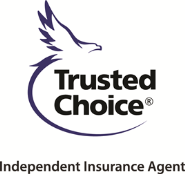 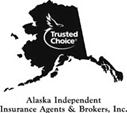 Tuesday October 17th	          (Registration and Brokers Lounge open 9am-5pm)8:00am – 2:00pm  			(6CE) 	E&O Seminar – Insurance Consultants of AK 2:00 pm- 2:30pm			1st Time Attendee Meeting 12:00am – 2:00 pm			Girdwood Brewery Tour3:00pm – 5:00pm			General Membership Meeting – Open Session 5:30pm – 7:30pm			Opening Welcome Reception – hosted by: The Insurance Center  					Costume Party7:30pm- 12:00pm			Young Agents Hotel Patio Games, Music, Cocktails Party, Champagne, Scotch Tasting & Cigars!! 					Hosted by Amerisafe and Berkshire Hathaway HomestateWednesday October 18th	(Registration and Brokers Lounge Open 8am-2pm)7:30am – 8:30am 			Breakfast- Sponsored by Imperial PFS8:30am – 9:30am			Opening Ceremonies- Sponsored by Liberty Northwest					President Eddy 					Presenting of the Colors / National Anthem 9:45am – 11:45am			(2CE)    Mark Hewitt with Western National Insurance Group 				             An Introduction to Commercial Contract Surety Underwriting9:30am – 10:00 am			Associates and Sponsors Meeting 10:00am				Trade Show Available for Set Up12:00am – 2:00pm			Luncheon –  Keynote Speaker / Greg Russell- Sponsored by Superior2:00pm – 4:00pm			Trade Show Open - Sponsored by Alaska Public Entities5:00pm – 7:00pm			AIIAB Annual Trade Show & Cocktail Party - Sponsored by Markel7:30pm – 11:30pm			Markel Open House / Buffet Dinner, Cocktails and Music- Raven Glacier Lodge				Please meet in Hotel Lobby at 7:15 for transportationThursday October 19th	(Registration and Brokers Lounge Open: 9am-Noon)7:30am – 8:30am 			Breakfast- Sponsored by Progressive8:00am – 11:00am 			(3CE)   	 Margaret Varlamos with Insurance Consultants of AK   					Ethics8:00am – 11:00am			(3CE)	 Katie Linder with Safeco					Enhancing the Insurance Conversation11:15am – 12:15pm			SOA Division of Insurance - Surplus Lines Hearing 12:30pm – 1:30pm			AIIAB Past Presidents Recognition Luncheon – Sponsored by UMIALIK				Open to all attendees				Special guest: Ms. Lori Wing-Heier, State of AK 					     Director of insurance – Sponsored by AML/JIA1:45pm – 3:45pm 			(2CE) 	Manuel Barbosa with Safeco					Online Technology and Workplace Considerations in the Millennial Era1:45pm – 3:45pm			(2CE) 	Jazmin Smith with The Business Boutique					Entities  4:00pm – 5:45pm 			General Membership Meeting – Closed Session, All AIIAB Members are requested to attend to  					review new officers, products from the Big “I” and members vote on future officers and state of the 					union.6:30pm – 7:00pm			Cocktails & Hors d’oeuvres including Bourbon Tasting Table – Sponsored by RT Specialty7:00pm-				Closing Celebratory Dinner- Sponsored by Alaska National Insurance, Officer Induction Ceremony, 					Alaska Make-A-Wish Silent Auction And Entertainment sponsored by Swett & Crawford, Bars 					sponsored by Brown, Riding and V3 & Hub International.Friday October 20th	10:00am – 12:00pm			5 Mile Winner Creek Hike – Located Directly Behind the Hotel, meet at back of hotel at 9:45a